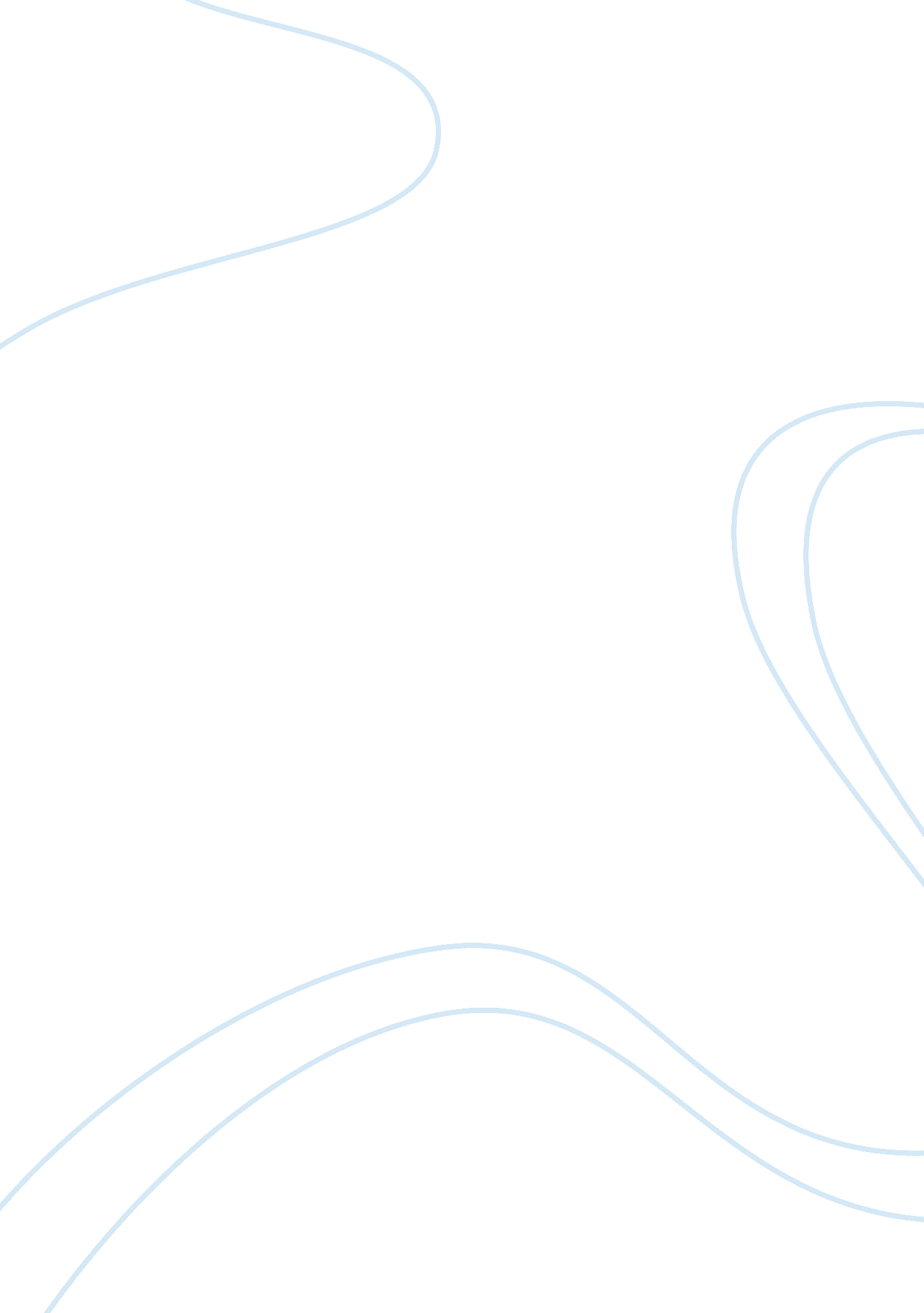 Why is the computer security importantTechnology, Information Technology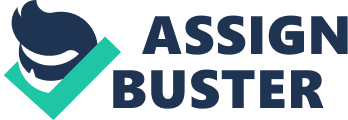 Thesis Statement 
Effective computer security measures can help reduce security threats. 
Background 
The concept of computer security is not a new idea. It has been under discussion for a long time and its history can be traced back to the first use of the computer system. Up till now, computer security has remained a serious challenge for business organizations as well as individuals. 
Student Expertise 
I have been excited to learn about what actually computer security is? My interest lies in exploring some of the serious computer security issues that cause serious challenges for computer users. I also want to explore security solutions that can be adapted to deal with these issues. 
Research Methodology 
The primary source of data collection would be the Internet. I would research on the internet and would get information from different journals and articles to recognize the latest security issues and solutions. 
I will also conduct surveys and interviews with the people who have suffered from these security threats. The basic purpose of these interviews and surveys would be to analyze some common trends and problems. Examples of these sources could be IT managers of different firms, research articles, computer professionals, the Internet, and libraries. 
Timeline 
Table 1 outlines the plan for my research: 
Table 1Timeplan 
Duration 
Milestone 
1 month 
Introduction and Primary Research 
1 month 
Literature Review 
1 month 
Data collection and Analysis 
1-2 months 
Performing experiments and finalizing the work 